				Agenda Delta Board Meeting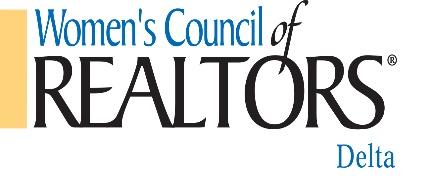                                                                     February 2, 2022                                                                    10:30 – 11:30					Via:Board in person, members by zoomMission Statement: We are a network of successful REALTORS®, advancing women as professionals and leaders in business, the industry, and the communities we serve. Vision Statement: Through our influence as successful business professionals, women will affect positive change in the profession and in the broader community. Governing Board Meetings are open meetings. Members are welcome to observe. If time permitting, we would love input on a particular subject/topic. Ground Rules: • Please turn off cell phones or put them on vibrate. • Specified Voting Members show with a (V). • Evaluate ideas, not people, work toward consensus, not standoff. • Address all comments to the presiding officer and avoid side conversations. • Respect people’s time; be brief, stay on topic.Chairperson:  - Jessica Robinson 2022 President      l. Call to Order -time      ll. Approval of Agenda-vote     2:      lll. Approval of Minutes-vote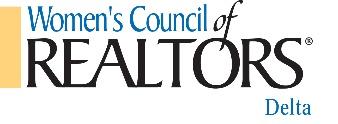 IV. Financial Report – Jody Drewry, TreasurerUpdate on current budget and any information needed for account reconciliation     V. Reports of Officers and Standing Committees:President- Jessica RobinsonUpdate on DVP electionsBudget discussionPresident-Elect – Rwan RasheedUpdate on upcoming meetingsSecretary – Sharleen MillandUpdates or questionsEvent Director – Michele DotsonUpdate on Sondra LeeUpdate on upcoming events including ADU PresentationMembership Director – Virginia Vierra-MitchellUpdate on new member onboardingNew Membership News and upcoming eventsCurrent count and new member introductionStrategic Partner Director – Jennifer BrittonNew Strategic Partner opportunities
Hospitality - Maria BrunoUpdates, concernsI.T. Anthony Silva           Concerns, questionsVII.  Special Committee Reports (reports only on active events or updates)VII. New Business       Review reimbursement protocol        Review standing rules and bylaws.VIII. Old Business        Is there anything from the past that has not been addressed and answered prior to going into our next meeting on March 2, 2022 IX.  Next Board Meeting: IN PERSON 5887 Ste. A Lone Tree Way. Antioch (members via zoom)10:30am-11:30am.X. Adjournment- 